Inschrijfformulier spelenderwijs leren. De “training” wordt verzorgd door Mary van Egeraat en is voor kinderen van 6-12 jaar.  Ik ben professioneel opgeleid als coach en trainer.  Ik ben gespecialiseerd in het coachen met kinderen, mensen met een verstandelijke beperking en kinderen/volwassen met een diagnose. Mijn achtergrond is ruim 20 jaar in de verstandelijk gehandicapten zorg en sinds 3 jaar werkzaam als psychiatrisch verpleegkundige bij de GGZ-NHN. Op mijn website vindt u meer informatie: www.maryspaardenpower.nl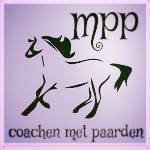 Stuur het ingevulde inschrijfformulier met uw handtekening naar:emailadres: info@maryspaardenpower.nlPer post kan natuurlijk ook: Mary's Paarden Power Coenraadbotstraat 49 1782TH Den Helder*Bij ondertekening van het formulier accepteert u de algemene voorwaarden van Mary's Paarden Power Coaching en Begeleiding. Deze vindt u onderaan het inschrijfformulier.Aanvullende informatie:Kleding: Zorg voor makkelijk zittende kleding en dichte stevige schoenen.Een cap dragen op het paard is verplicht, deze is aanwezig, maar je mag ook je eigen cap meenemen.Ouders: De ouders of de belangenbehartigde van het kind zijn tijdens de activiteiten niet aanwezig. Van een afstand meekijken mag, maar is niet wenselijk. Faciliteiten: De activiteit vindt plaats in de rijbak achterin mijn land aan de Huisduinerweg. Hier is echter alleen een camping toiletje aanwezig. Dus wel verstandig om uw kind van te voren naar de toilet te laten gaan. Aanvang: Het is fijn als de kinderen 10 minuten voor aanvang aanwezig zijn. Risico’s.De cliënt verklaart hierbij:* op de hoogte te zijn van de risico’s van het werken met paarden;*voldoende geïnformeerd te zijn over de risico’s van het werken met paarden;* bewust te zijn van het feit dat met levende dieren wordt gewerkt, die niet altijd voorspelbaar zijn;* te weten dat alle benodigde voorzorgsmaatregelen zijn genomen om de risico’s zo klein mogelijk te houden;* te aanvaarden dat het werken met het paard, binnen de praktijk Mary’s Paarden Power, binnen de eigen risico’s valt;* bij het voorvallen van een risico geen schade te verhalen op praktijk van Mary’s Paarden Power.Deelname betreft 22 euro per kind,  graag binnen 1 week overmaken op rekening nummer:NL93 ABNA 0254 3840 05 ter name van: Mary’s Paarden PowerCoach: Mary van Egeraat :                               Ouder of verzorger kind: Naam ouder:Naam kind (voor + achternaam):                                                                                                                           J/MGeboortedatum kind:Naam van de school van uw kind:Het kind zit in groep:Straatnaam + huisnummer:Postcode + woonplaats:Telefoonnummer:E-mailadres:Bijzonderheden en/of allergieën:Ik geef toestemming voor het maken van foto's van mijn kind. Deze foto's kunnen mogelijk gebruikt worden om aan u als ouders te overhandigen, voor promotiedoeleinden zoals de website, advertorials of Facebook. Kinderen worden niet 'on face' gefotografeerd.Ja/NeeIn het kader van de wet AVG die per 25 mei 2018 van kracht is, verklaar ik ermee akkoord te gaan dat Mary’s Paarden Power  de gegevens op dit inschrijfformulier zorgvuldig bewaard. Wanneer ik dit kenbaar maak worden de gegevens verwijderd.Ja/NeeSchrijft zich in voor de spelenderwijs leren op: